11.1.21                                                                                       T     TA     I     C     G11.1.21                                                                                       T     TA     I     C     G11.1.21                                                                                       T     TA     I     C     G11.1.21                                                                                       T     TA     I     C     GWALTwrite a diary from the point of view of the main characterwrite a diary from the point of view of the main character  Stories from other cultures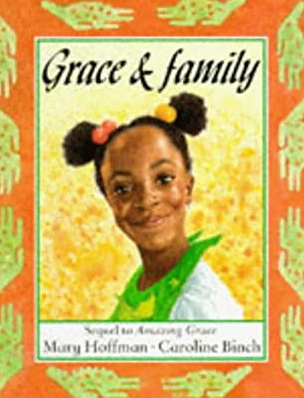 I can…Teacher  Stories from other culturesI can…talk about what has happened in the story so far  Stories from other culturesI can…make links between what has happened and how the character might be feeling   Stories from other culturesI can…use features of diary writing(first person ‘I’ and ‘Me’, chatty language, chronological)  Stories from other culturesI can…  Stories from other cultures12.1.21                                                                                       T     TA     I     C     G12.1.21                                                                                       T     TA     I     C     G12.1.21                                                                                       T     TA     I     C     G12.1.21                                                                                       T     TA     I     C     GWALTuse drawings and drama to track the thoughts of the characters in the storyuse drawings and drama to track the thoughts of the characters in the story  Stories from other culturesI can…Teacher  Stories from other culturesI can…talk about the different characters and have a go at play acting a part of the story. Create a freeze frame  Stories from other culturesI can…draw a freeze frame of the characters.   Stories from other culturesI can…talk about the actions of the characters in my freeze frame picture using the story to help me with my ideas  Stories from other culturesI can…Write down a couple of sentences to describe what is going on in my freeze frame.  Stories from other cultures13.1.21                                                                                       T     TA     I     C     G13.1.21                                                                                       T     TA     I     C     G13.1.21                                                                                       T     TA     I     C     G13.1.21                                                                                       T     TA     I     C     GWALTsequence the story using the features of beginning, middle and endsequence the story using the features of beginning, middle and end  Stories from other culturesI can…Teacher  Stories from other culturesI can…(EYFS/Y1) I can identify what happens in the beginning, middle and ending of the story.  Stories from other culturesI can…(EYFS/Y1) I can use the story structure to put parts of the story in order.  Stories from other culturesI can…(Y2) I can use the story structure to draw a storyboard of events.  Stories from other culturesI can…  Stories from other cultures14.1.21                                                                                       T     TA     I     C     G14.1.21                                                                                       T     TA     I     C     G14.1.21                                                                                       T     TA     I     C     G14.1.21                                                                                       T     TA     I     C     GWALTwrite a post card in characterwrite a post card in character  Stories from other culturesI can…Teacher  Stories from other culturesI can…identify exciting things my receiver will want to know about from my trip  Stories from other culturesI can…write a postcard from the point of view of Grace from the story  Stories from other culturesI can…choose the style of my writing based upon who I am writing to (formal for teacher, informal for mum or friends)  Stories from other culturesI can…  Stories from other cultures15.1.21 then 18 and 19.1.21                                                      T     TA     I     C     G15.1.21 then 18 and 19.1.21                                                      T     TA     I     C     G15.1.21 then 18 and 19.1.21                                                      T     TA     I     C     G15.1.21 then 18 and 19.1.21                                                      T     TA     I     C     GWALTplan my story using a story map planner(3 sessions)plan my story using a story map planner(3 sessions)  Stories from other culturesI can…Teacher  Stories from other culturesI can…draw a story map that includes a beginning, middle and ending  Stories from other culturesI can…innovate my story by changing details such as characters or story events  Stories from other culturesI can…use my story map to tell my story to a family member or friend  Stories from other culturesI can…  Stories from other cultures